SREDA, 1. 4.GEO 9. BNajprej preglejte rešitve vaj 67 - 69 v DZ.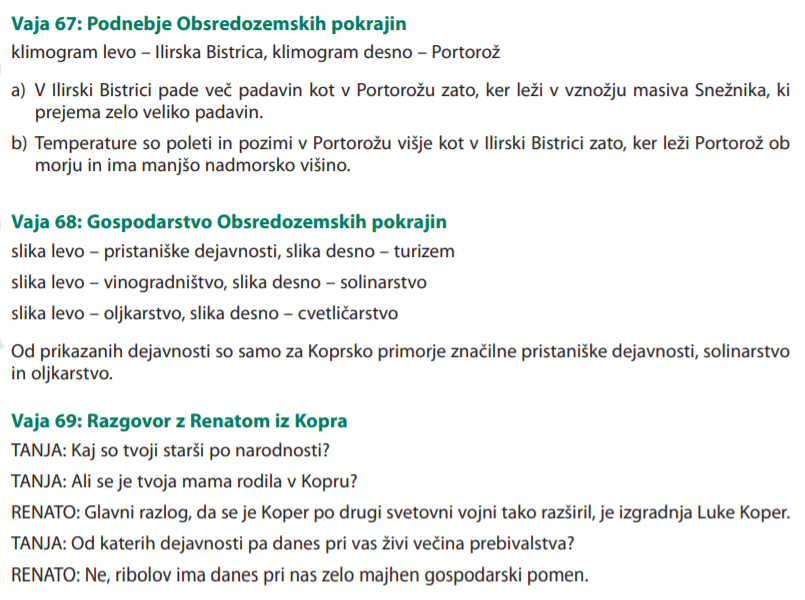 NAPOTKI ZA DANAŠNJE DELORaziskovali boste posebnosti, znamenitosti in lepote Obsredozemskih pokrajin.Tu se nahaja veliko znamenitosti, tako naravnih, kot tudi kulturnih. Poleg Kopra, Ankarana in jame Dimnice, ki ste jih že obiskali, obiščete lahko planoto Kras, kobilarno Lipica, Škocjanske jame, jamo Vilenico, obalna mesta, med katerimi je najbolj slikovit Piran, Mesečev zaliv in še mnogo drugega. V Strunjanskih in Sečoveljskih solinah si lahko ogledate postopek tradicionalnega pridobivanja soli, v jesenskem času pa lahko pomagate pri trgatvi in obiranju oliv (oljkarstvo). V tem času je v Strunjanu tudi praznik kakijev. Že spomladi pa lahko obiščete Goriška Brda, kjer prve dozorijo češnje.1. Omenjene kraje poišči na zemljevidu Slovenije. V zvezek zapiši naslov POSEBNOSTI OBSREDOZEMSKIH POKRAJIN. Za vsako od zgoraj navedenih zanimivosti zapiši, kje se nahaja (opiši lego) in jo na kratko opiši (pomagaj si tudi z učbenikom). Na spletu lahko poiščeš fotografijo in jo prilepiš poleg. Opiši tudi solinarstvo in oljkarstvo. Seveda lahko tudi kaj dodaš.Pomagaš si lahko tudi z ogledom posnetkov na spodnjih povezavah.Slovenska obala iz zraka: https://www.youtube.com/watch?v=mxOkq118BmsPiran: https://www.youtube.com/watch?v=OKg_cnDlogQLipica: https://www.youtube.com/watch?v=RaU5T2L0KRoŠkocjanske jame: https://www.youtube.com/watch?v=3y93Nc1Z5wESečoveljske soline: https://www.youtube.com/watch?v=aHqi0Eq6LPQKraški pršut: https://www.youtube.com/watch?v=h0ySa0waQlw2. Reši vaji 71, 72 in 73 v DZ.Do naslednjič pridno utrjujte znanje.Lep pozdrav ,učiteljica AndrejaPozdravljeni, učenci!Upam, da ste zdravi in da se imate lepo v krogu svoje družine. Po šolskem koledarju se približuje preverjanje znanja in pisno ocenjevanje. Razmišljam, kako bi ju izvedli na daljavo in mislim, da bo šlo. Za to pa potrebujem vaš e – mail (prav od vsakega).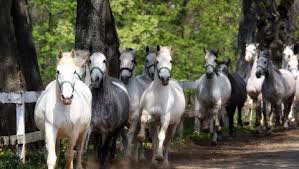 Od tistih, ki ste mi poslali nalogo, naslove imam. Nekateri pa naloge niste oddali. Prosim, da to storite danes. Vsa navodila v povezavi s preverjanjem znanja in ocenjevanjem vam bom poslala po e pošti. Prej sledi še utrjevanje znanja o alpskih in predalpskih pokrajinah (četrtek). Potrudite se, da boste dosegli lepe rezultate .Od tistih, ki ste mi poslali nalogo, naslove imam. Nekateri pa naloge niste oddali. Prosim, da to storite danes. Vsa navodila v povezavi s preverjanjem znanja in ocenjevanjem vam bom poslala po e pošti. Prej sledi še utrjevanje znanja o alpskih in predalpskih pokrajinah (četrtek). Potrudite se, da boste dosegli lepe rezultate .Danes je prvi april, dan šaljivcev. Nekateri ga imenujejo tudi dan norcev. A od kje pravzaprav izvira ta dan, ko je dovoljeno lagati, se šaliti in potegniti za nos tako rekoč kogarkoli?Pravijo, da praznik pravzaprav izvira iz davnega leta 1713. Takrat naj bi namreč francoskega sončnega kralja Ludvika XIV. dvorni norec tako potegnil za nos, da je skoraj izgubil krono. V spomin na ta dogodek je kralj prvi april uradno razglasil za »dan norcev in lažnivcev«.Si že koga potegnil za nos?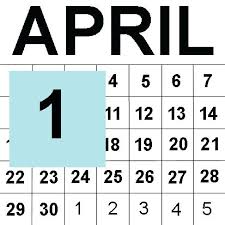 